Mustafa A. AlRabayahAssistant ProfessorConsultant of Anesthesia and Intensive CareBirth:15/3/1980Saudi ArabiaSex:maleMarital status:  marriedNationality:       JordanianAddress:            Amman, Jordan, Shafa Badran+962 79 7665056http://medicine.ju.edu.jo/Lists/FacultyAcademicStaff/School_Disp_Form1.aspx?ID=228m.rabayah@ju.edu.jom_kori@yahoo.comLANGUAGESMUSTAFA A. AL-RABAYA'HAssistant ProfessorConsultant of Anesthesia and Intensive CareBirth:                  15/3/1980Saudi ArabiaSex:maleMarital status:  marriedNationality:       JordanianAddress:            Amman, Jordan, Shafa Badran+962 79 7665056http://medicine.ju.edu.jo/Lists/FacultyAcademicStaff/School_Disp_Form1.aspx?ID=228m.rabayah@ju.edu.jom_kori@yahoo.comMUSTAFA A. AL-RABAYA'HAssistant ProfessorConsultant of Anesthesia and Intensive CareBirth:                  15/3/1980Saudi ArabiaSex:maleMarital status:  marriedNationality:       JordanianAddress:            Amman, Jordan, Shafa Badran+962 79 7665056http://medicine.ju.edu.jo/Lists/FacultyAcademicStaff/School_Disp_Form1.aspx?ID=228m.rabayah@ju.edu.jom_kori@yahoo.comMUSTAFA A. AL-RABAYA'HAssistant ProfessorConsultant of Anesthesia and Intensive CareBirth:                  15/3/1980Saudi ArabiaSex:maleMarital status:  marriedNationality:       JordanianAddress:            Amman, Jordan, Shafa Badran+962 79 7665056http://medicine.ju.edu.jo/Lists/FacultyAcademicStaff/School_Disp_Form1.aspx?ID=228m.rabayah@ju.edu.jom_kori@yahoo.comJordanian Board of Regional Anesthesia2022Jordanian Board of Intensive Care for Adults2021Fellowship in regional anesthesiaUniversity of Pavia, Pavia/ Italy2016 (ONE YEAR ROGRAME) Fellowship in intensive care University of Pavia, Pavia/ Italy2015 (TWO YEARS PROGRAME)The Arab Board of anesthesia and intensive care2011Jordanian Board in anesthesia and recovery2011Higher specialization in anesthesia and intensive care- rating ExcellentThe University of Jordan, Amman/ Jordan2007 - 2011MD in medicine.Al-Quds University, Jerusalem/ Palestine2005General secondary certificate (Tawjehi), scientific streamTuraif secondary school, Turaif/ Saudi Arabia1997(Assistant Professor in Anesthesia and Intensive Care):The University of Jordan, Amman/ JordanJanuary 2017– NowFaculty of Medicine(Fellow of Regional Anesthesia):University of Pavia in Policlinico San Matteo, Pavia/ ItalyJanuary 2016–December 2016(Fellow of Intensive Care):University of Pavia in Policlinico San Matteo, Pavia/ ItalyJanuary 2014–December 2015(Teaching Assistant):The University of JordanJuly 2011–December 2013(Resident doctor In Anesthesia and ICU):Jordan University HospitalJuly 2007–June 2011(Resident doctor in general surgery):Specialty hospital, Amman.November 2006–April 2007(GP):Al Hamaideh HospitalAugust 2006–October 2006General Practitioner in emergency department(Internship):Prince Faisal Ibn Alhussin Governmental HospitalJuly 2005–June 2006As part of The Jordanian Ministry of Health training program. DUTIESMember ofAnesthesia team at The Jordan University HospitalMember of the generalICU team at The Jordan University HospitalDirector of the privilege authorization at Adult Intensive Care Fellowship programJordan University HospitalAugust 2021 - NowMember of the critical care standards committeeJordan University HospitalAugust 2019 - NowDirector of postgraduate training in anesthesia and intensive careThe University of JordanJuly 2017 – NowMember of the medical school faculty councilThe University of Jordan2017/18, 2020/21Member of the quality committeeThe University of Jordan/ Department of Anesthesia and Intensive CareNovember 2017 - NowMEMBERSHIPSMember of the Jordanian Medical Association. Member of the Jordanian Society of anesthesia, Intensive Care and Pain ManagementMember of the European Society of Intensive Care Medicine ESICMMember of The Palestinian American Medical Association PAMATeachingInstructor for undergraduate medical students/ Faculty of Medicine, The University of JordanInstructor and trainer for postgraduate residents of anesthesia and ICU/ Faculty of Higher Education, The University of JordanInstructor and trainer for the postgraduate fellowship program in Intensive Care for Adults/ Jordanian Medical Council/ Jordan University HospitalExaminer for undergraduate medical students in Anesthesia and Surgery/ Faculty of Medicine, The University of JordanExaminer for postgraduate residents in Anesthesia and Intensive Care/ The University of JordanResearchesThe Effect of a Single Intravenous Corticosteroid Administration on Pain after Knee Arthroscopy: A Prospective, Double-Blind, Non-Randomized Controlled Clinical TrialMohammad Hamdan, Bassem I. Haddad, Ula Isleem , Mohamad Yasin, Mustafa Alrabayah ,Hashem Al Hawamdeh , Sharifeh Almasaid , Dayana Jibrin , Mohammad Daas , Saif Aldeen AlRyalat and Mohammad Ali AlshroufJ. Clin. Med. 2023, 12, 197. DOI: https://doi.org/10.3390/jcm12010197Perioperative Cardiac Arrest: A 3-Year Prospective Study from a Tertiary Care University HospitalAbdelkarim Aloweidi Subhi Alghanem Isam Bsisu Omar Ababneh Mustafa Alrabayah Khaled Al-Zaben Ibraheem QudaisatDrug, Healthcare and Patient Safety Jan 2022 :14 1–8DOI https://doi.org/10.2147/DHPS.S332162Perioperative Outcomes in COVID-19 Obstetric Patients Undergoing Spinal Anesthesia for Cesarean Section: A Prospective Observational StudyOmar Ababneh, Mustafa Alrabayah , Ahmad I. El-Share, Isam Bsisu, Yara Bahar, Banan Dabousi, Alia Sandoqa, Dania AlWreikat and Ayman QatawnehHealthcare 2022, 10, 23. DOIhttps:// doi.org/10.3390/healthcare10010023The Role of Arab and Muslim Scholars in Defining and Treating Pain: A Review ArticleWalid Maani , FRCSEd; Mustafa Alrabayah , MD; Bashir Atiyat , MD, PhD; Ahmad AbedJordan Medical Journal (J Med J 2021; Vol. 55 (2):55-60)https://journals.ju.edu.jo/journals/JMJ/article/view/105717A huge aneurysmal bone cyst of the clavicle in a 5-year-old child: a case report and review of literature.Mustafa Alrabayah, Mohammed S Alisi, Ahmed A. Abdulelah, Bashir Atiyat, Hadeel Alnawaiseh (2021).Volume 32 - Issue 3 - p 290-293Current Orthopaedic PracticeDOI 10.1097/BCO.0000000000000989The role of hydrocortisone pre-treatment in decreasing side effects of protamine sulfate administration during cardiac surgery: a randomised controlled trial Alqassieh, R., Odeh, M., Al-Sabbagh, M. Q., &Alrabayah, M. (2021).Perioperative Care and Operating Room Management, 23, 100161. DOIhttps://doi.org/10.1016/j.pcorm.2021.100161Trends of antimicrobial resistance in Escherichia coli isolates from urine cultures of women in Jordan: A 10-year retrospective study.Alrabayah, M., Nadi, N., Suleiman, A., Abbad, A., Ghanem, H., Obeidat, A., Alaqrabawi, M., Yousef, M., Harb, T., & Bsisu, I. (2020). The International Arabic Journal Of Antimicrobial Agents, 10(3). DOIhttp://dx.doi.org/10.3823/849Minimizing the Number of Aeroallergen Extracts in Skin Prick Test in IgE-Mediated Allergic Disorders in Both Adults and Children in JordanKhreesha L, Ghunaim M, Ramzown MA, Alkhoujah M, Tawalbeh M, Al-Iede M, Kanaan T, Alrabayah M, Eid S (2020)J Asthma Allergy. 2020;13:315-321
DOIhttps://doi.org/10.2147/JAA.S262088Role of Potassium Ions Quantum Tunneling in the Pathophysiology of Phantom Limb PainM Alrabayah, AB Qaswal, A Suleiman, L Khreesha (2020)Brain Siences 10 (4), 241DOIhttps://doi.org/10.3390/brainsci10040241WORKSHOPSInstructor for Conscious Sedation CourseSince 2017, Jordan University Hospital, JordanPOCUS for emergency Jan 2020, Department of Anesthesia/ Jordan University HospitalRespiratory Therapy WorkshopOctober 2019, Farah Hospital, JordanAdvanced Course in ECHOSeptember 2019, ESICM BerlinBasics of Bronchoscopy in ICUSeptember 2019, ESICM BerlinECMO from big bang to black holesOctober 2018, ESICM ParisBasic Course of Ultrasound in ICUOctober 2018, ESICM ParisInstructor in Special Care and Hospital Dentistry CourseSeptember 2018, The University of JordanMultiple courses of clinical research, publications and Teaching 2018 Till Now, The University of JordanCONGRESSESThe Best of King's Pediatric Respiratory Conference, AttendantOctober 2019 Farah Hospital, JordanESICM Annual Meating, AttendantLIVES 32ndSeptember 2019 BerlinLIVES 31st October 2018 ParisLIVES 40th May 2022 MadridJordan Society of Anesthesia, Intensive Care and Pain Management Scientific Day, Attendant2018 - 2019 JordanOrganizer 2021 JordanCOURSESGood Clinical Practice CertificateApril 2020 NIDA Clinical Trials NetworkMechanical Ventilation for COVID-19April 2020 Harvard Medical SchoolICU Management of Corona Virus PatientApril 2020 Harvard Medical SchoolBlinded Learning CourseDecember 2019 The University of JordanSkills for Scientific ResearchApril 2019 Accreditation and Quality Assurance Center, The University of JordanELEARNING Course for MOODLEFebruary 2018 The University of JordanProblem Based Learning CourseJuly 2017 The University of Jordan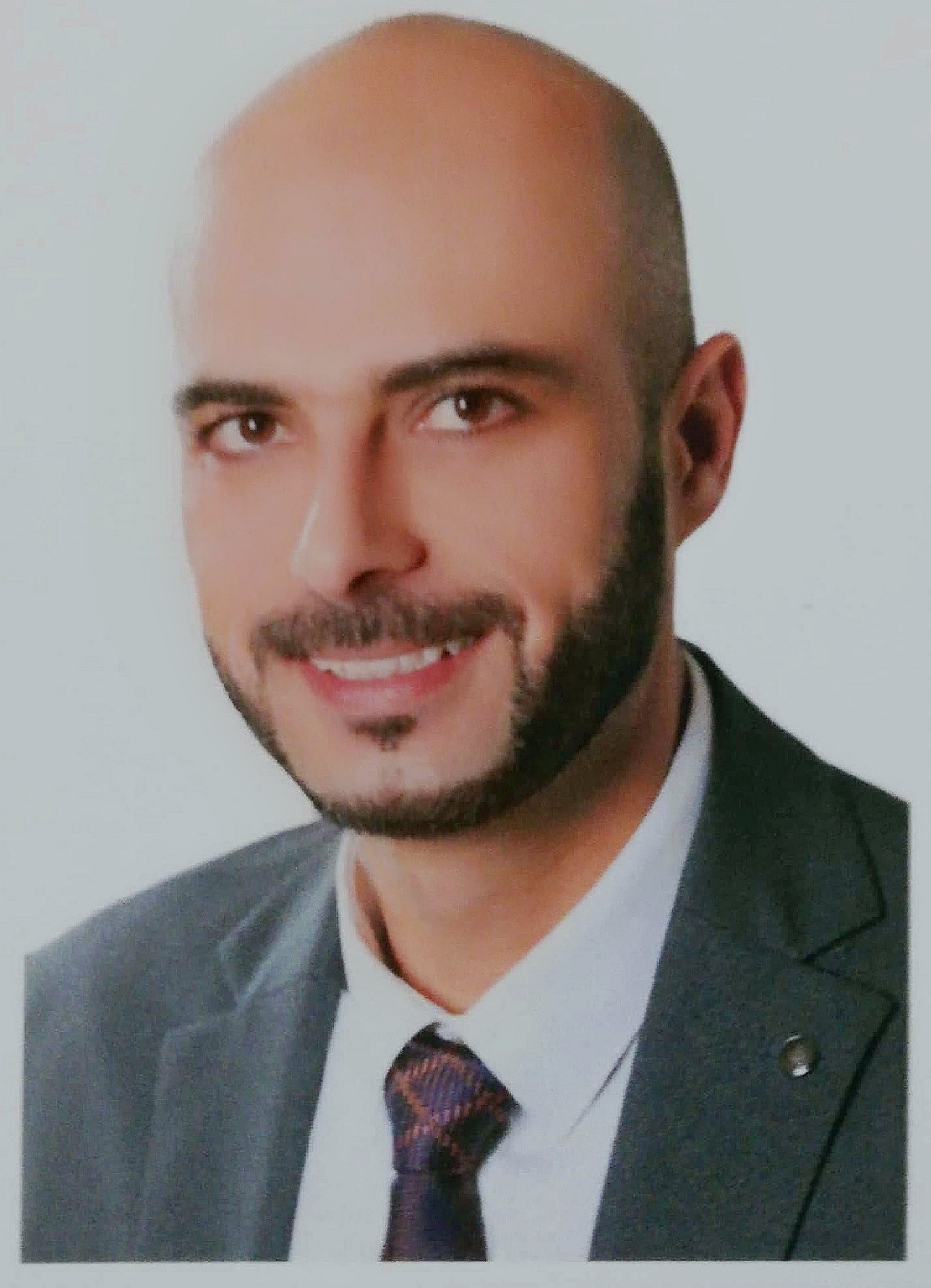 